PROGRAM – PROGRAMMEPRELEGENCI/SPEAKERSEuropejska Agencja, Niemcy/European Agency, GermanyEuropejska Agencja, Grecja/European Agency, Greece Finlandia/FinlandSzkocja – Wielka Brytania /Scotland, Great BritainEstonia/EstonieNorwegia/NorwayMiędzynarodowa Konferencja pn. Efektywna edukacja włączająca International Conference - Effective Inclusive Education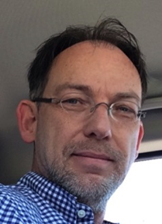 Harald Weber jest od 15 lat menadżerem projektów Europejskiej Agencji ds. Specjalnych Potrzeb i Edukacji Włączającej w Odense w Danii. Obecnie bierze udział w realizacji projektów pn. Podniesienie osiągnięć wszystkich uczniów w edukacji włączającej, Wczesne kończenie nauki, a w przeszłości Kształcenie i szkolenie zawodowe. Pracuje jednocześnie jako starszy pracownik naukowy w obszarze zarządzania zasobami ludzkimi – roli czynnika ludzkiego, ergonomii oraz problematyki włączenia osób niepełnosprawnych w środowisku pracy zawodowej w Kaiserslautern w Niemczech. Harald Weber is a project manager at the European Agency for Special Needs and Inclusive Education in Odense, Denmark, since 15 years. He is involved in projects on raising the achievement of all learners in education, on early school leaving and in the past on vocational education and training (VET). He works also as a senior researcher in the field of human factors / ergonomics and on all aspects of vocational participation of people with disabilities, in Kaiserslautern, Germany.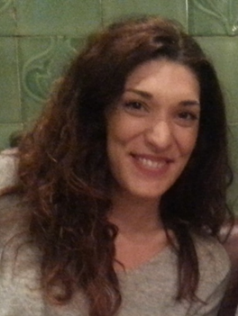 Anthoula Kefallinou jest członkiem zespołu realizującego projekty Europejskiej Agencji ds. Specjalnych Potrzeb i Edukacji Włączającej w Odense w Danii. Obecnie bierze udział w realizacji projektu pn. Podniesienie osiągnięć wszystkich uczniów w edukacji włączającej, wcześniej Wzmacnianie nauczycieli w promowaniu edukacji włączającej (materiały przygotowane przez Europejską Agencję z ramienia UNESCO). Pracowała jako asystent ds. badań i kształcenia w Instytucie Edukacji na Uniwersytecie w Manchesterze w Wielkiej Brytanii, gdzie kontynuuje studia doktoranckie. Jej praca doktorska koncentruje się na doświadczeniach uczniów kształcących się w edukacji włączającej w angielskich i greckich szkołach ponadpodstawowych. Anthoula Kefallinou is a Project Officer at the European Agency for Special Needs and Inclusive Education in Odense, Denmark. She is involved in the Agency project ‘Raising Achievement of All Learners in Inclusive Education’ and in the past in the project ‘Empowering Teachers to Promote Inclusive Education’ (materials prepared by the European Agency on behalf of UNESCO). She has also worked as a Research and Teaching Assistant at the Institute of Education, University of Manchester, UK, where she is doing her PhD studies. Her doctoral research focuses on the students’ experiences of inclusive practice in English and Greek secondary schools.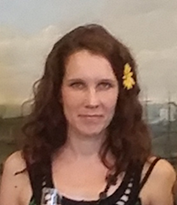 Mari-Pauliina Vainikainen jest doktorem w zakresie edukacji uczniów ze specjalnymi potrzebami edukacyjnymi, menadżer i adiunkt  w Centrum Oceniania Edukacyjnego Uniwersytetu w Helsinkach. W ostatnich latach koordynowała krajowe i międzynarodowe badania edukacyjne o szerokim zasięgu, w tym badania podłużne w zakresie oceny umiejętności uczenia oraz badania innowacyjności PISA 2015 i PISA 2018 w Finlandii. Obszar jej badań naukowych to międzyprzedmiotowe nabywanie kompetencji w zakresie uczenia się (uczenie się jak się uczyć) oraz rozwój poznawczy. Szczególnie interesują ją zagadnienia skuteczności edukacji uczniów ze specjalnymi potrzebami edukacyjnymi oraz rola wsparcia edukacyjnego, psychologicznego i socjalnego we wspomaganiu rozwoju poznawczego oraz podnoszeniu osiągnięć uczniów z różnymi potrzebami w zakresie tego wsparcia.Mari-Pauliina Vainikainen - PhD (special needs education), project manager and at the Centre for Educational Assessment at the University of Helsinki. For the recent decade, she has coordinated large-scale national and international educational assessment studies, including longitudinal learning to learn assessment projects and the innovative domains of PISA 2015 and PISA 2018 in Finland. Her research topics are related to cross-curricular learning to learn competences and cognitive development. She is particularly interested in the effectiveness of special needs education and educational, psychological and social support in enhancing the cognitive development and achievement of pupils with different kinds of support needs. 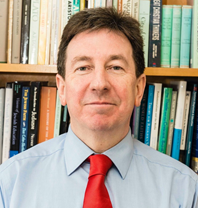 Prof. Stephen McKinney kieruje Zespołem Badań i Kształcenia na Wydziale Kreatywności, Kultury i Przekonań na studiach pedagogicznych Uniwersytetu w Glasgow. Ma bogate doświadczenie w nauczaniu w szkole. Od ponad dwudziestu pięciu lat wykłada na studiach wyższych. Jego badania w zakresie włączenia w edukacji koncentrują się na zagadnieniach integracji nowoprzybywających uczniów (migrantów) w szkołach ogólnodostępnych, osiągnięć i efektów kształcenia dzieci ze środowisk defaworyzowanych. Autor ponad 100 artykułów w czasopismach naukowych, książek i rozdziałów książek, raportów badawczych i rozpraw naukowych. Prelegent na licznych konferencjach krajowych i międzynarodowych. Prezes Szkockiego Stowarzyszenia Badań Edukacyjnych. Członek redakcji ośmiu czasopism naukowych, m. in. Improving Schools (poświęconego podnoszeniu jakości edukacji szkolnej), The Journal of Beliefs and Values (poświęconego kwestiom przekonań i wartości w edukacji), The Journal Moral Education (poświęconego etyce i moralności w edukacji).Professor Stephen McKinney is the leader of the Research and Teaching Group,  Creativity, Culture and Faith in the School of Education, University of Glasgow. He has extensive experience in teaching at school, College and University levels over a period of twenty-five years. His research in inclusion has focused on: the integration of new arrival (migrant) children in mainstream schooling, attainment and achievement of children from backgrounds of poverty and deprivation and the inclusion of the most vulnerable children in society. He has published over 100 journal articles, books, book chapters, research reports and research briefings.  He has presented at numerous national and international conferences. He is currently the President of the Scottish Educational Research Association. He is on the editorial board of eight academic journals, including Improving Schools, The Journal of Beliefs and Values and The Journal of Moral Education.Leelo Tisvelt – dyrektor szkoły w Estonii. Jej zainteresowania to edukacja uczniów ze specjalnymi potrzebami edukacyjnymi, ocenianie w nauczaniu oraz wspierające środowisko szkolne. Leelo Tisvelt – the head-teacher of a school in Estonie. Own interests: learners with special needs, assessment for learning, supporting learning environment.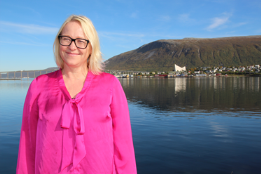 Anne Lium Berger jest kierownikiem Edukacyjnego Centrum Usług Psychologicznych oraz Wsparcia Absolwentów Kształcenia Ponadgimnazjalnego (tłum.) w okręgu Troms w Norwegii. Pracowała jako nauczyciel i dyrektor szkoły zanim podjęła w 2009 roku pracę w Systemie Wsparcia. Jej zainteresowania to przede wszystkim dostosowana edukacja oraz włączenie dzieci i młodzieży ze specjalnymi potrzebami edukacyjnymi, jak również zapobieganie wczesnemu kończeniu nauki przez młodych ludzi na etapie ponadgimnazjalnym. Anne Lium Berger is the Head of the Educational Psychological Counselling Service - and The Following up Service for Upper secondary education (PPT/OT) in Troms county, Norway. She had worked as 
a teacher and a school leader before she started in the Support System in 2009. Her main interests are adaptive education and inclusion of children and young pupils with special needs and how to prevent young people dropping out of Upper Secondary education.